Консультация для родителей«Приобщение детей к Донским традициям через Казачьи игры»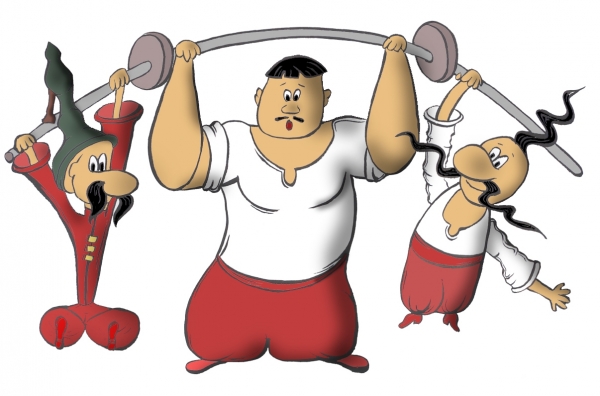 Инструктор по физической культуреПолутова А.А.МОУ гимназия «Шанс» дошкольное образование2014-2015г.г.Казачьи игры для детей обладают не только многовековой историей, но и огромными возможностями для позитивного воздействия на физическое и духовное развитие ребенка. Такие игры универсальны, поскольку подходят детям самого разного возраста, от 7 до 17 лет. Рассмотрим главные особенности казачьих игр, а также их разновидности.Особенности казачьих игрГлавные преимущества казачьих игр — это лаконичность, выразительность и доступность. Они способствуют расширению кругозора, совершенствованию психических процессов, а также вызывают активную работу мысли. Казачьи игры не требуют специального спортивного инвентаря. В большинстве случаев для них достаточно подручного материала. Это могут быть различные веревки, камешки, тряпичные мячи или палки. Также нет необходимости в специально оборудованном месте. Такие игры можно проводить как на лужайке, так и в спортзале.Важной особенностью казачьих игр является применение певалок, считалок, и речитативов. К примеру:Дуб, калач, стань, не плачь!Шики-быки новы-быки…Свисти, Левка, шопоти, Левка, поворачивайся!Испокон веков в казачьих играх отражался образ жизни людей, их представления о смелости и чести, желание обладать ловкостью, силой, быстротой и выносливостью, проявлять смекалку, волю и стремление к победе. Нельзя забывать и то, что игровая деятельность вызывает много положительных эмоций и улучшает работу внутренних органов. Во время игры часто возникают неожиданные ситуации, в которых дети учатся правильно использовать приобретенные навыки. Кроме того, в казачьих играх ребенок часто сам решает, как действовать, чтобы достичь цели. Смена условий учит искать нестандартные решения возникающих задач. Таким образом, у детей развиваются самостоятельность, активность, творческое мышление и сообразительность. А главное, дети, увлеченные сюжетом игры, могут много раз выполнять одни и те же движения, забывая об усталости. Так у детей развивается выносливость.Виды казачьих детских игрКазачьи игры чаще всего ассоциируют со знаменитыми «Казаками-разбойниками». На самом деле этих игр так много, что современные педагоги разделили их на три группы:игры без предметов;игры с предметами (шарами, игрушками, палками и пр.);символические игры.Примером первой категории может послужить игра «Ляпка». Она способствует развитию стремления приблизиться к цели, а также развитию ловкости и быстроты реакции. Игра помогает детям бороться с застенчивостью и обидчивостью. В начале игры выбирается водящий («Ляпка»). Он бегает за остальными игроками, пытаясь кого-то «осалить». Когда водящий достигает своей цели, то приговаривает: «На тебе ляпку! Отдай её другому!». Следующий водящий так же старается передать ляпку. «Ляпка» не может преследовать только одного игрока.Среди игр с предметами самой простой является забава с фишками. Для этого понадобятся плоские фишки. Игроки кладут их себе на голову и внешнюю сторону ладони. Цель участников — заставить соперника выронить хотя бы одну из фишек. При этом собственные фишки должны оставаться на месте. Игрок, который уронил фишку, наказывается (приседает 10 раз). После наказания игра продолжается.К символическим играм можно отнести забаву «Всадники». В ходе игры дети имитируют всадников. Вначале они становятся в широкий круг. Важно, чтобы каждый ребенок стоял с подчеркнуто прямой осанкой. Дети могут держать воображаемый «повод» только левой рукой или обеими руками. Под такты 1–2 кони бьют копытами, а «всадники» должны сдерживать коней, натягивая повод. Под следующие такты «всадники» скачут галопом. На последних аккордах «всадники», натянув повод, должны остановить коней на всем скаку. Ещё больше интересных казачьих игр можно найти в данном разделе.